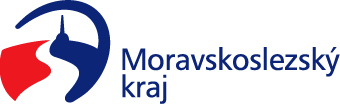 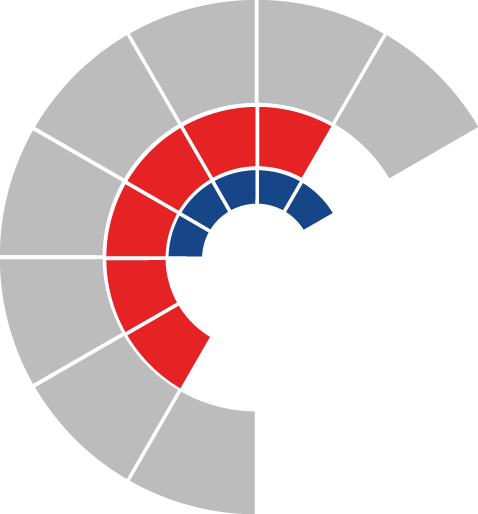 							Výbor pro životní prostředí zastupitelstva kraje 										 Výpis z usneseníČíslo jednání:	21		Datum konání:	7. 11. 2023		Číslo usnesení: 21/1181.	doporučujezastupitelstvu krajerozhodnout o přídělu z rozpočtu Moravskoslezského kraje na rok 2023 do Fondu životního prostředí Moravskoslezského kraje ve výši 9.291.050 Kč2.	doporučujezastupitelstvu krajeschválit rozpočet Fondu životního prostředí Moravskoslezského kraje na rok 2024 dle přílohy č. 1 předloženého materiáluMgr. Zuzana Klusová, v. r.předsedkyně výboru pro životní prostředí